رانخغن فغاجرن هارين فنديديقن اسلاممات فلاجرن		: فنديديقن إسلام (عبادة)كلس			: 1 خرديقتاريخ/ هاري		: 13 ماخ 2013  /رابوماس			:  9.40  -  8.40  فاضيبيلاغن موريد		:30  اورغ (10 للاكي، 20 فرمفوان)ستندرد كندوغن	: 3.3 مثاتاكن فغرتين وضؤستندرد فمبلاجرن:           3.3.4 مثبوت روكون۲ وضؤ مغيكوت اوروتناوبجيكتيف فمبلاجرن	: فد اخير فمبلاجرن دان فغاجرن موريد دافت :                          1.  مثبوت اغضوتا واجب وضؤ دغن بتول ستله دفركنلكن اوليه ضورو.                          2. مثاتاكن سكورغ-كورغث 2 درفد 4 روكون وضؤ مغيكوت                               اوروتن دغن بتول ستله دتونجوقكن تايغن ؤيديو اوليه ضورو.                          3. مثاتاكن كسموا روكون۲ وضؤ مغيكوت اوروتن دغن بتول ستله                               ملاكوكن اكتيؤيتي فربينخغن دالم كومفولن.فغتاهوان سديا اد : موريد۲ تله مغتاهؤي خارا۲ براستنجاءضابوغجالين       : ادب ( ادب ترهادف ضورو)فثرافن		   : فنديديقن كصيحتن دان جسماني (فغضونأن اير برسيه اونتوق ممبرسيهكن                                                            ديري)فنرافن نيلاي	   : برديسيفلين، برهاتي-هاتي، فريهاتين، برسوغضوه-سوغضوهنيلاي تمبه (اي.م.ك.): 1. تيكنولوضي معلومات- فغضونأن ؤيديو			- بوليه ممبينا جاريغن سوسيال (موريد بوليه بركومونيكاسي دغن بأيق)			- بركأوفايأن مميمفين (بكرجاسام دان ممفوثأي داي سأيغ اونتوق                            مغحاصيلكن كرجا كومفولن) كماهيرن برفيكير	: منجان ايديا، بنديغ بيذاباهن بنتو مغاجر	:  ؤيديو، LCD، ضامبرتنداكن (/) باضي اغضوتا واجب وضؤ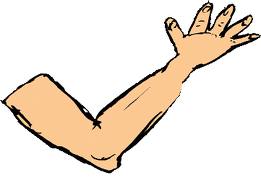 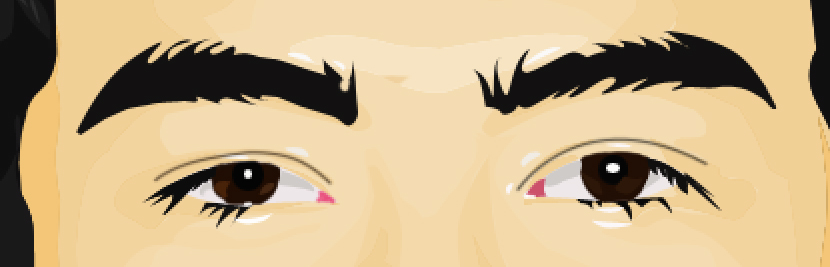 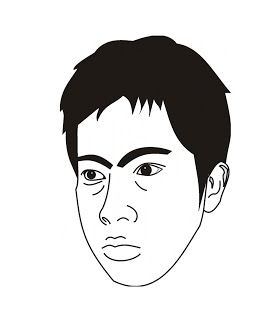 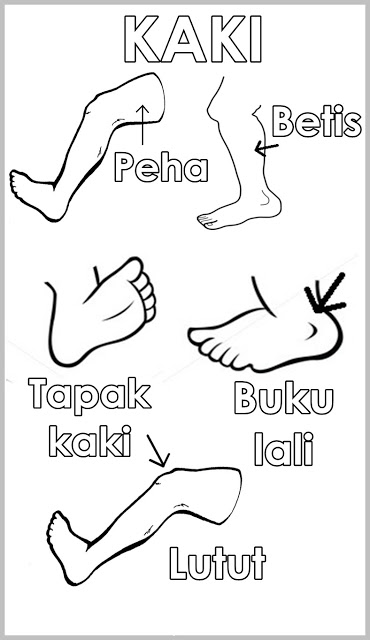 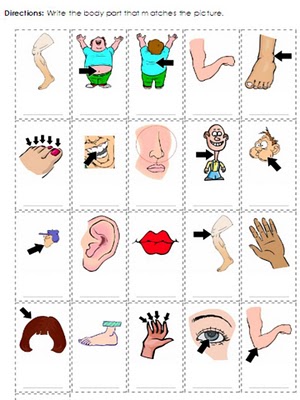 ورناكن باضي ستياف اغضوتا۲ واجب وضؤخاتتناكتيؤيتي فغاجرن فمبلاجرنايسي كاندوغنلغكه / ماسنيلاي:برسوغضوه-سوغضوه- سأورغ موريد دمينتا اوليه ضورو مغتواءي باخأن دعاء.- موريد۲ لأين دمينتا مغيكوت باخأن دعاء برسام-سام.دعاء بلاجر:بِسْمِ اللهِ الرَّحْمَنِ الرَّحِيْمِ.اَللَّهُمَّ افْتَحْ عَلَيْنَا حِكْمَتَكَ وَانْشُرْ عَلَيْنَا مِنْ خَزَائِنِ رَحْمَتِكَ يَا أَرْحَمَ الرَّاحِمِيْنَ.فندهولوان (3 مينيت)فاسا فرسديأن (5 مينيت)فاسا فرسديأن (5 مينيت)فاسا فرسديأن (5 مينيت)فاسا فرسديأن (5 مينيت)كخردسن: ؤيسوالباهن بنتو: ؤيديو لاضو - موريد دارهكن منونتون تايغن ؤيديو لاضو "ماريله بروضؤ".- موريد مندغر دان مليهت دغن تليتي مغنأي ؤيديو لاضو ترسبوت.- موريد دمينتا مثاثيكن لاضو سخارا كلس ستله منونتون ؤيديو لاضو ترسبوت.- ؤيديو لاضو دكأيتكن دغن تاجوق فلاجرن.ؤيديو لاضو "ماريله بروضؤ"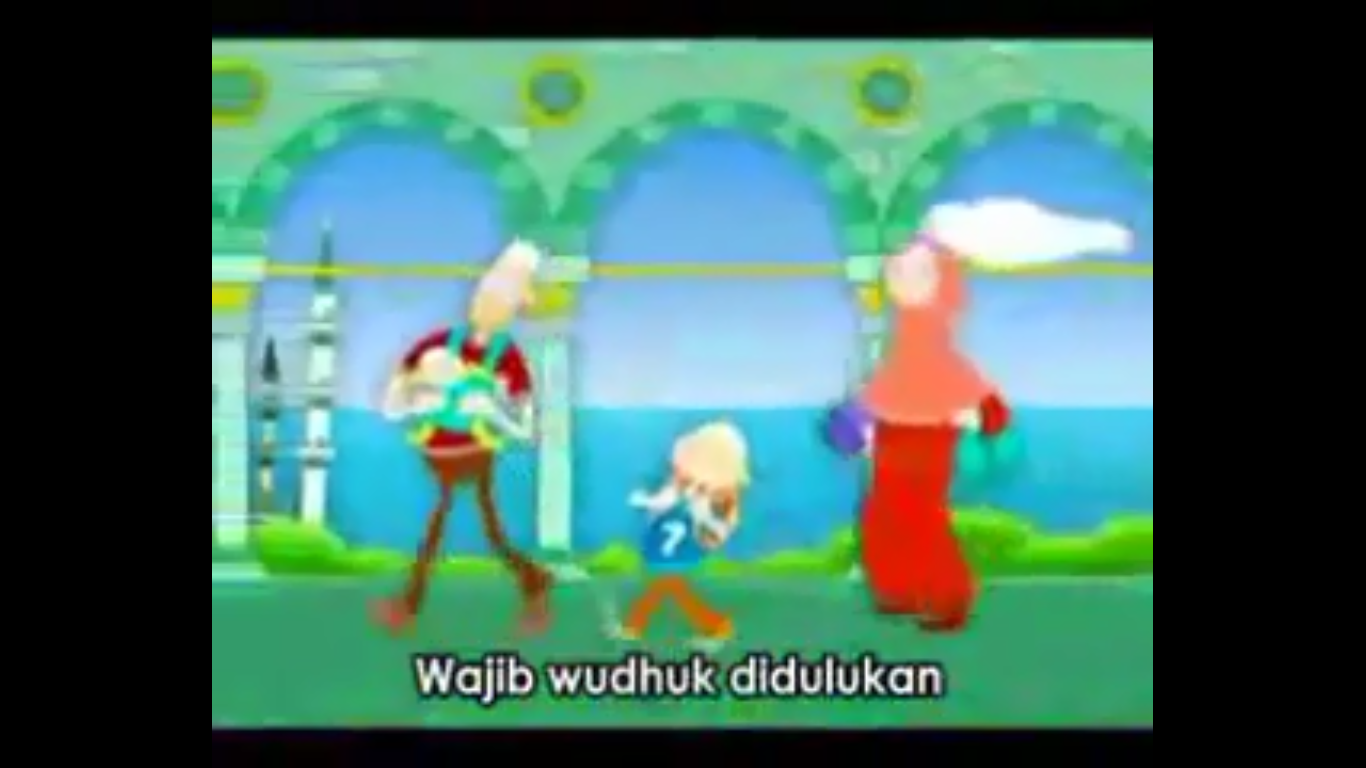 فمرهاتينقاعده: سومبغ سارن- موريد دكموكاكن ببراف سؤالن اوليه    ضورو- سومبغ سارن انتارا ضورو دغن موريد - ببراف موريد منجواب سؤالن ضورو- موريد دبري فنرغن اوليه ضوروسؤالن:1. اف يغ كامو دافت ليهت      ددالم ؤيديو؟2. اف يغ كامو دافت باخ      ددالم ؤيديو؟اناليسيسفاسا ايماضيناسي (10 مينيت)فاسا ايماضيناسي (10 مينيت)فاسا ايماضيناسي (10 مينيت)فاسا ايماضيناسي (10 مينيت)قاعده: لاتيه توبيباهن بنتو: ؤيديو- موريد دتونجوقكن تايغن ضامبر۲ اغضوتا واجب وضؤ.- موريد دفركنلكن اغضوتا واجب وضؤ ترسبوت اوليه ضورو.- موريد دمينتا مثبوت اغضوتا واجب وضؤ براولغ كالي سخارا اينديؤيدو، برفاسغن دان بركومفولن.- موريد دتايغكن ؤيديو روكون۲ وضؤ بسرتا ضامبر.اغضوتا واجب وضؤ:- موك- كدوا-دوا بله تاغن- سبهاضين كفالا- كدوا-دوا بله كاكي , 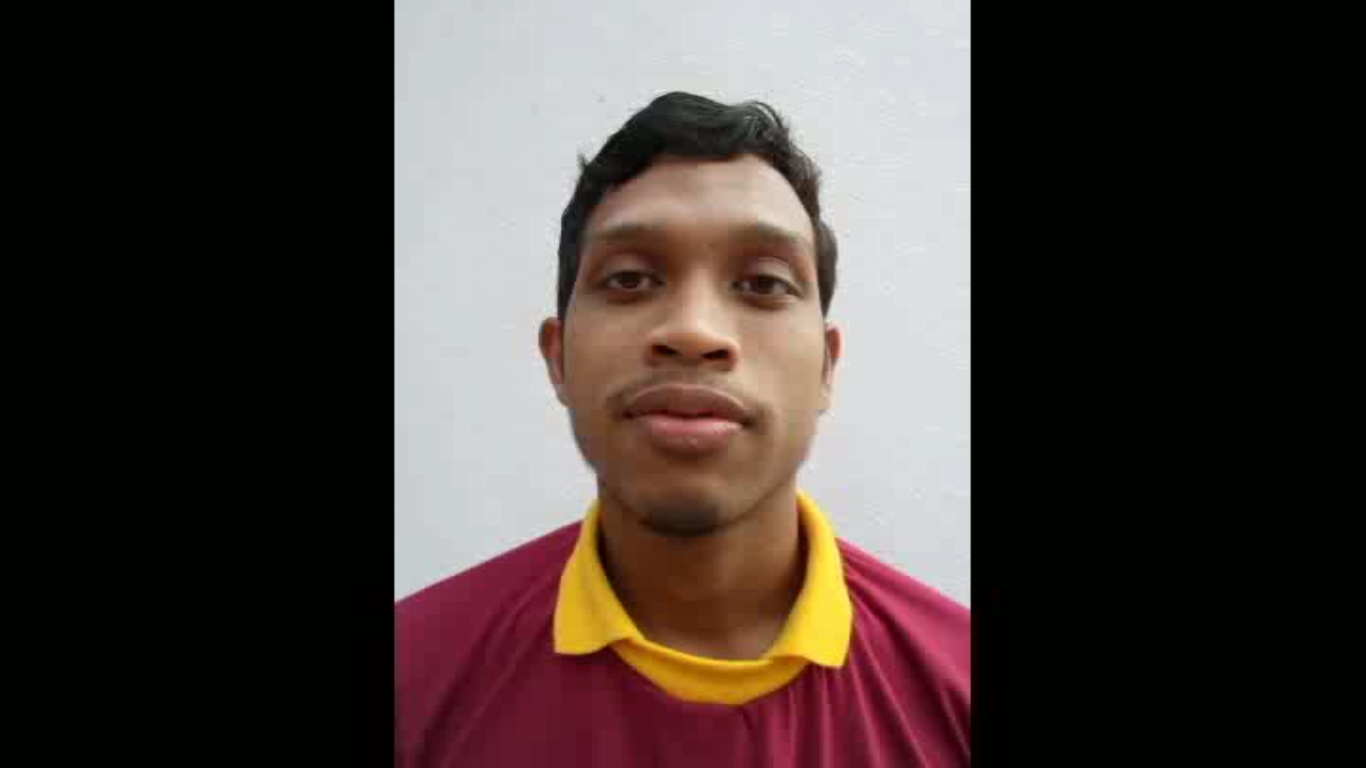 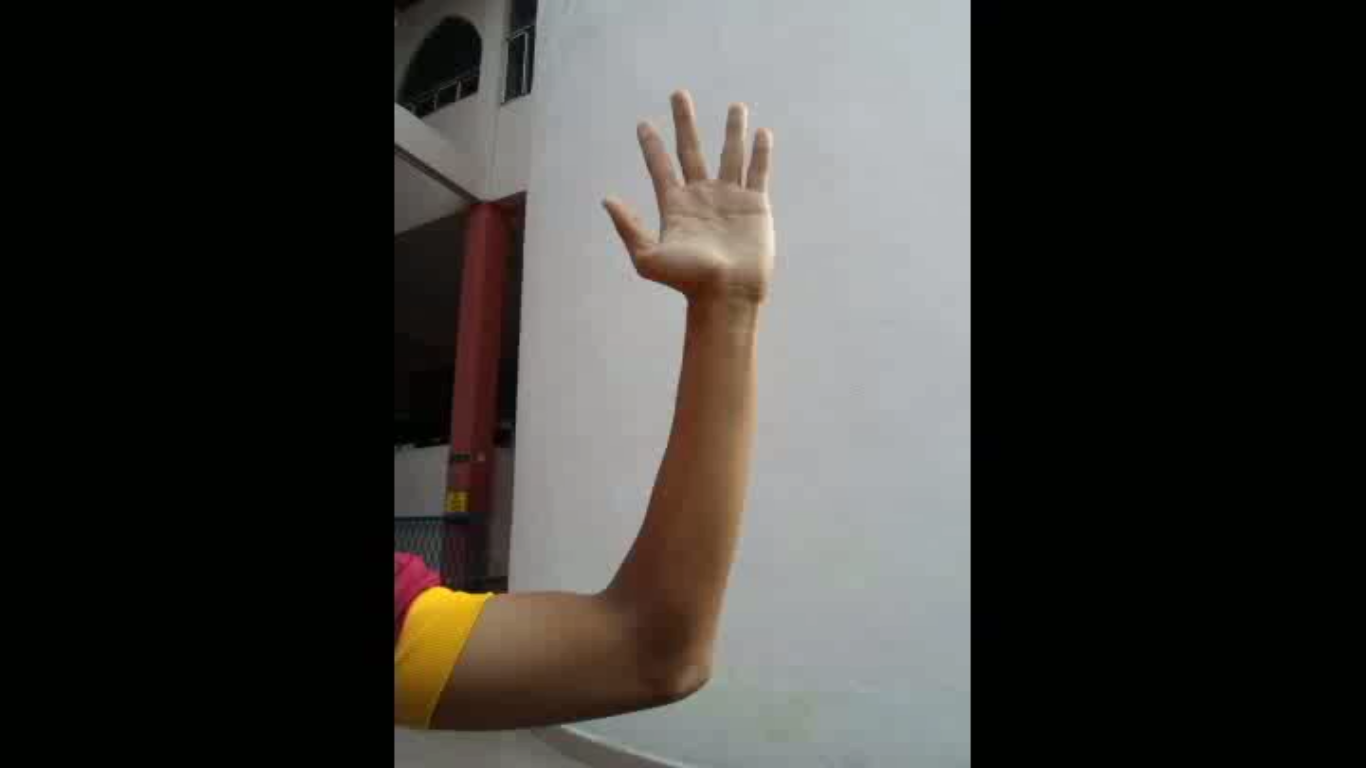  , 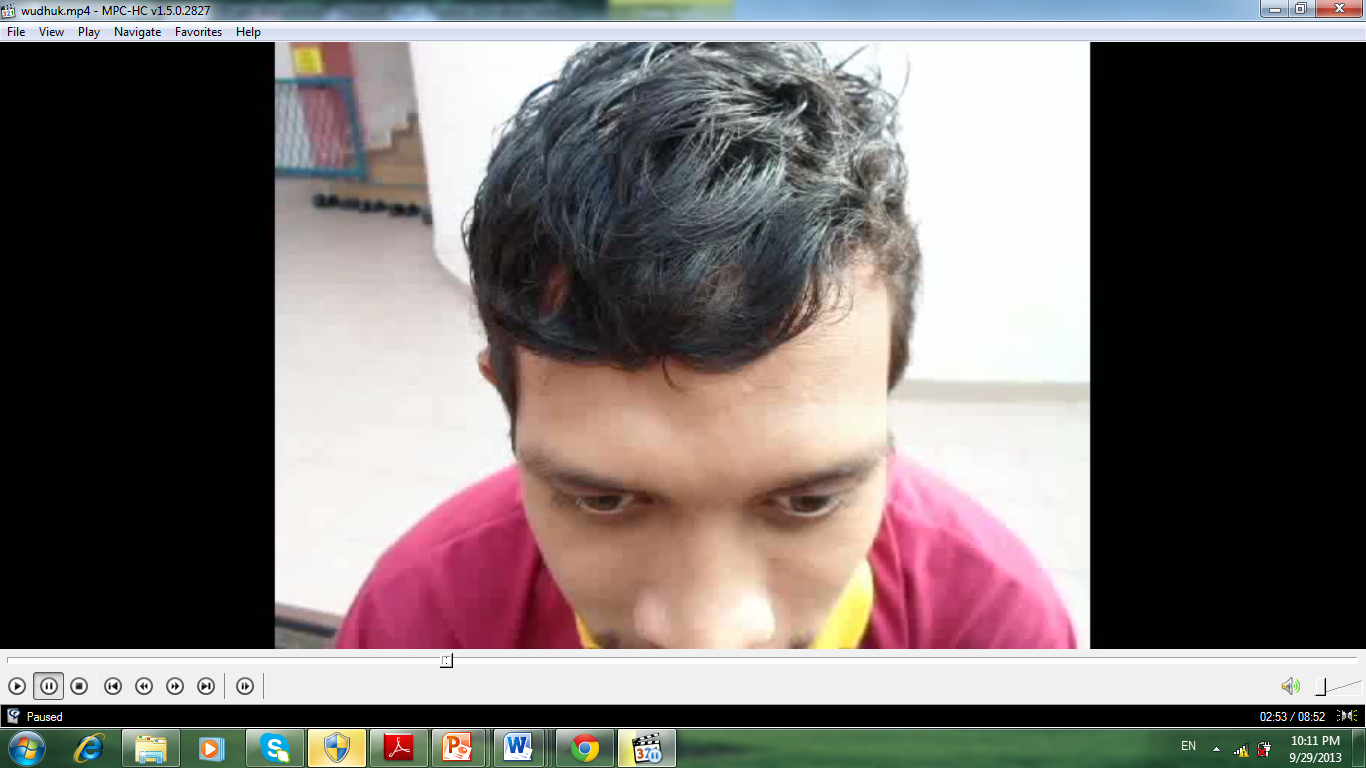 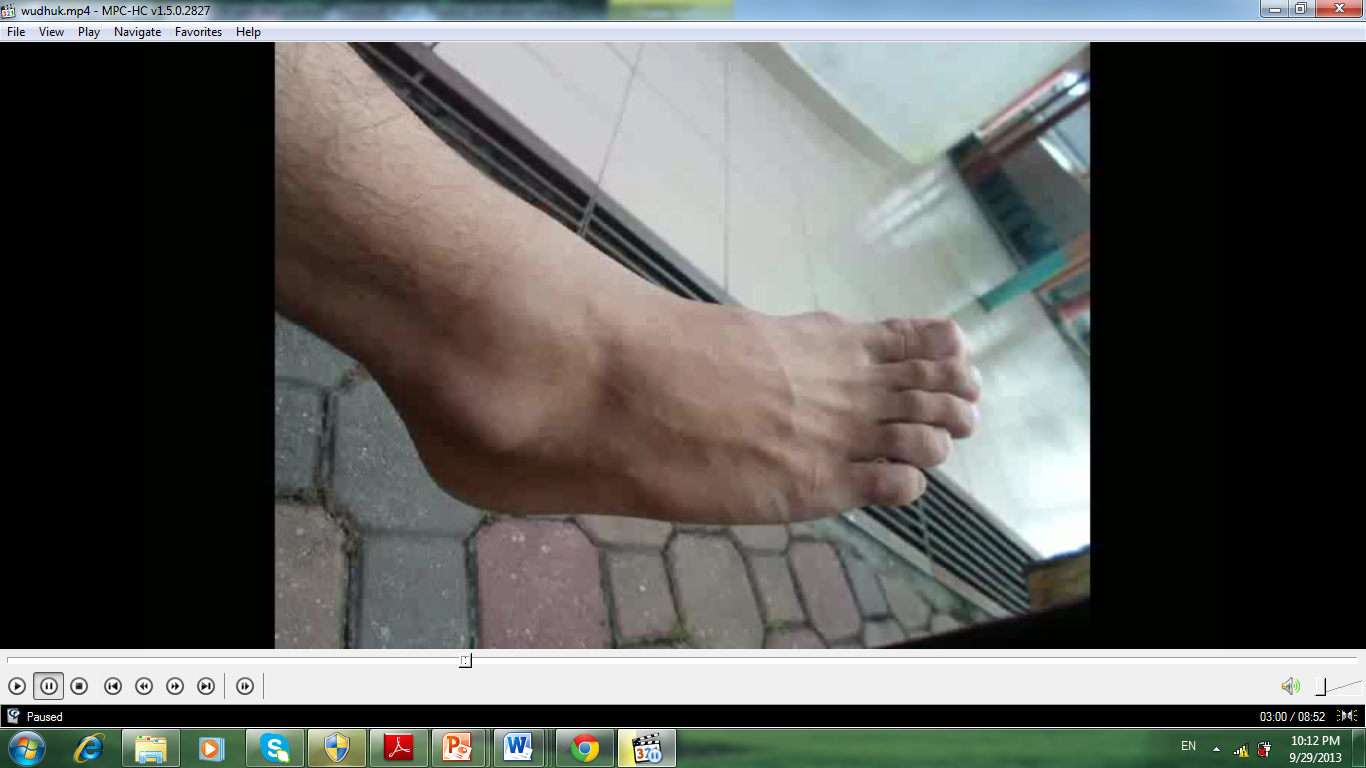 فنجاناءن ايدياقاعده : تونجوق خارافنرفن نيلاي: برهاتي-هاتي، فريهاتين- موريد دتونجوقكن تايغن ضامبر۲ اغضوتا واجب وضؤ دان ؤيديو اورغ بروضؤ- موريد دتونجوقكن خارا بروضؤ اوليه ضورو دهادفن كلس.- موريد دبهاضيكن كفد ببراف كومفولن.-ستياف كومفولن دمينتا اونتوق بربينخغ دان مغيغتي ستياف روكون۲ وضؤ يغ تله دفلاجري.- ببراف اورغ موريد درفد ستياف كومفولن دمينتا منونجوقكن خارا بروضؤ مغيكوت  روكون۲ يغ بتول دهادفن كلس- موريد لأين دمينتا مغيكوتي فرلاكوان راكنث     برسام-سامضامبر اورغ بروضؤ: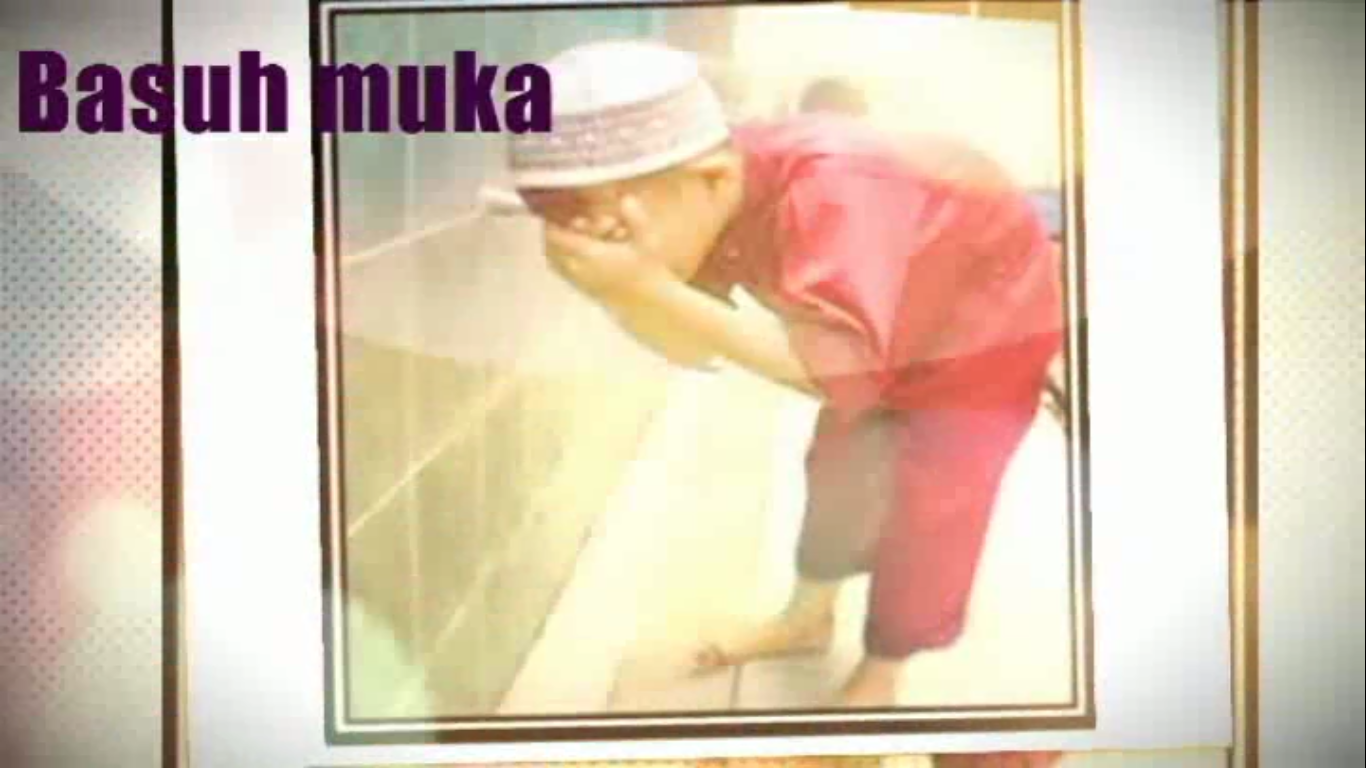 ؤيديو: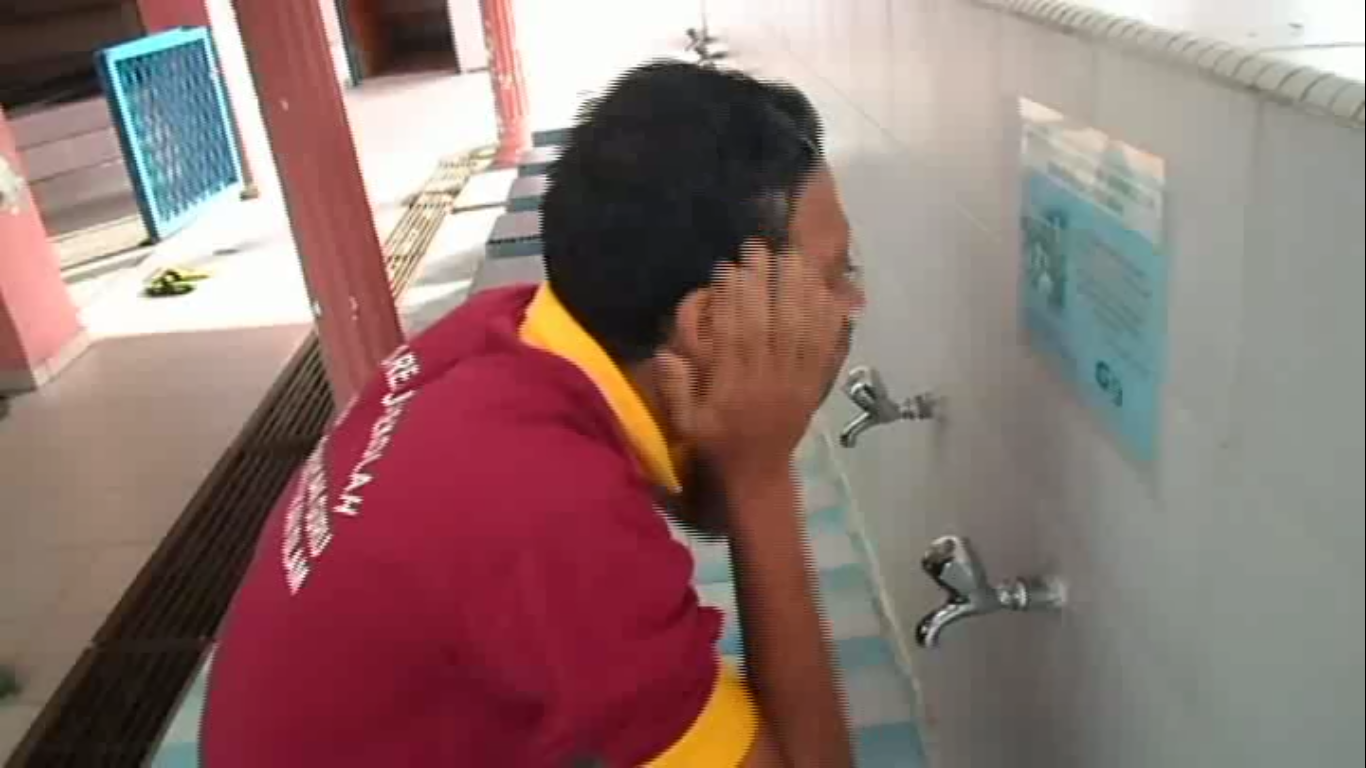 سينتسيس ايديافاسا فركمبغن (7 مينيت)فاسا فركمبغن (7 مينيت)فاسا فركمبغن (7 مينيت)فاسا فركمبغن (7 مينيت)فنرفن نيلاي : برديسيفلين- موريد دتايغكن ؤيديو روكون۲ وضؤ- موريد دمينتا مليهت دغن تليتي ستياف فربواتن روكون وضؤ ددالم ؤيديو ترسبوت.- موريد دمينتا مثبوت ستياف روكون وضوء مغيكوت اوروتن.ؤيديو روكون۲ وضؤ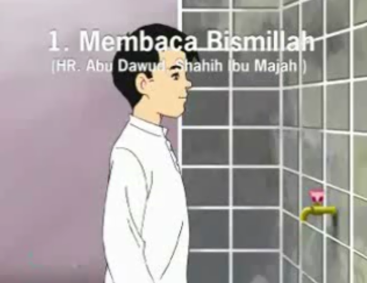 فنمبهبأيقنقاعده: لاتيه توبي- لمبارن كرجا دايدركن اوليه ضورو كفد    موريد.- موريد منجواب لمبارن كرجا- جوافن توضسن موريد دسيمق اوليه ضورو برسام دغن موريد.- جوافن موريد يغ ساله دفربأيقي اوليه ضورو.لمبارن كرجامنيلايفاسا تيندقن (5 مينيت)فاسا تيندقن (5 مينيت)فاسا تيندقن (5 مينيت)فاسا تيندقن (5 مينيت)- موريد دمينتا مثبوت سمولا روكون۲ وضؤ    سخارا كلس.- موريد مثبوت روكون۲ ترسبوت.فنوتوف كوضنيتيفمثبوت سمولا روكون۲ وضؤ يغ تله دفلاجريفلقساناءن- موريد دنصيحتكن سوفاي مغمبيل وضؤ مغيكوت روكون۲ وضؤ دغن بتول ستياف كالي سبلوم منونايكن صلاة ليم وقتو .فنوتوف سوسيالمغيغت دان منصيحتي موريد سوفاي مغولغكاجي فلاجرن درومه دان ملاكوكن ستياف روكون۲ وضؤ دغن بتول. عملن برتروسن